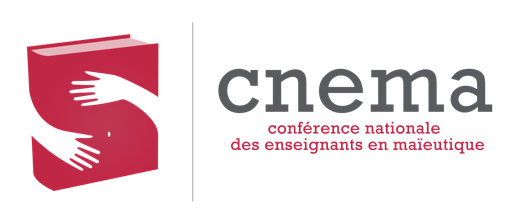 ACTIONS DE DEVELOPPEMENT PROFESSIONNEL CONTINULecture critique d’article et initiation à la recherche pour améliorer les pratiques professionnelles et développer l'expertise des sages-femmes en sciences maïeutiquesCe séminaire, créé en 2009, vise trois objectifs :permettre aux sages-femmes de recevoir une formation médicale continue favorisant l’acquisition ou l’approfondissement de compétences ou des connaissances complémentaires  dans le champ de l'épidémiologie.apporter un enseignement post-universitaire adapté à l'évolution la plus récente de leurs activités professionnelles. A travers la lecture critique d’articles récents choisis parmi les journaux scientifiques du champ de la maïeutique, cet enseignement contribue à développer un esprit critique et de recherche dans le domaine de la périnatalité  et à adapter ses pratiques selon des données probantes. Il favorise la culture médicale qui doit s’exprimer tout au long de l'exercice professionnel.apporter une aide méthodologique aux sages-femmes qui : dirigent des mémoires d’étudiants sages-femmes et  participent aux jurys   envisagent un diplôme universitaire avec la réalisation d’un mémoire et/ou une évaluation de pratique professionnelle (EPP)Analyse des besoins - justificationRecherche en maïeutique et activité clinique sont intimement liées. Savoir extraire de la littérature scientifique les éléments qui permettent d’en apprécier la pertinence, la portée et les limites, sont une des marques d’une sage-femme compétente. Afin d’assurer des soins de qualité et répondre aux besoins des femmes, des couples et des nouveau-nés, les sages-femmes doivent intégrer la nécessité d’évaluer leurs pratiques, de mener des études sur la prise en charge qu’elles proposent aux patientes, d’appuyer leur exercice professionnel sur les résultats des travaux basés sur des preuves et menés de façons rigoureuses. Objectifs spécifiques : La formation proposée par la CNEMa a pour but de : revoir les bases épidémiologiques et méthodologiques de recherche clinique et de statistiques actualiser les pratiques professionnelles à partir de la lecture et de l’analyse critique d’articles scientifiques du champ de la maïeutique permettre l'acquisition d'outils méthodologiques pour la recherche en maïeutiqueS’initier à un logiciel pour la réalisation de statistiques simples nécessaires pour des EPPPublic concerné : sages-femmes enseignantes – sages-femmes cliniciennes (activité hospitalière publique ou privée, libérale, ou territoriale)Dates : du 8 juillet 2013 à 10h au 12 juillet 2013 à 17h Durée : 35 heures (5 journées)  ou 21 heures (3 journées)Intervenants : - Christine MORIN sage-femme enseignante, Msc (Master de Santé Publique -Méthodologie et statistiques en recherche biomédicale), doctorante en épidémiologie - Thomas BARNETCHE PhD, Docteur en Santé Publique (Epidémiologie)Lieu : Bordeaux - Université Bordeaux SegalenProgramme et horaires		Cf feuille annexeCoûtsLes coûts d’inscription varient selon le mode de prise en charge (formation continue ou inscription individuelle). Afin de faciliter la participation d’un plus grand nombre, l’inscription à seulement trois journées (les 8-9 et 10 juillet) est possible : Moyens matérielsUn ordinateur équipé des logiciels R et Zotero, avec accès à internet est mis à disposition pour chaque participant pour les deux jours de prise en main du logiciel de statistique et la recherche documentaireMéthodesCours magistraux :Place de la recherche dans la pratique clinique de la sage-femme : la maïeutique basée sur des données probantes Rappel de base en biostatistique, en épidémiologie et recherche cliniqueConnaissances de bases pour une recherche qualitativeTri de l’information, méthodologie de recherche documentaire, présentation des principaux outils nécessaires pour la recherche documentaire Méthodologie de la lecture d’articles Enseignements dirigés Trois articles du champ de la maïeutique seront proposés avec une demande de réalisation de résumé, le mois précédent le séminaire. Deux articles seront en français et un en anglais issus de revues professionnelles. Lors du séminaire, chaque professionnel effectuera une étude critique des articles. Une correction du résumé et de l’analyse des articles sera proposée.Travaux pratiquesExercice de recherche documentairePratique de la statistique de base et utilisation du logiciel R pour l’analyse de données réellesEvaluation de la formationQuestionnaire de satisfaction, pré-test – post-test Responsable: Christine MORIN - CNEMa (Conférence Nationale des Enseignants en Maïeutique) Identifiant : N° d'agrément 11 75 42911 75 N° SIRET 50277893900012 - Code NAF : 9499ZContactChristine MORIN - presidente@cnema.fr   ou secretaire.adjointe@cnema.frACTIONS DE DEVELOPPEMENT PROFESSIONNEL CONTINUPROGRAMME ET HORAIREAméliorer ses pratiques, développer l'expertise des sages-femmes pour la recherche en maïeutique, mener des lectures critique d’articles (LCA)Lundi 8 juillet 20139.30	Accueil 10.00 	Présentation des participants et de la formationSage-femme et place de la recherche  dans sa pratique clinique (Christine Morin)L’Evidence Based Medecine et Evidence Based Midwifery (Science en maïeutique La LCA pour améliorer ses pratiques. Diriger ou réaliser un  mémoire 12.30 	Repas14.00	Epidémiologie : Enquête transversale, de cohorte ou cas témoins  - Etudes randomisées(Thomas Barnetche)15.30 	Rappels des principaux indicateurs statistiques : moyenne, écart-type, fréquence, Odds-ratio, risque relatif… (Thomas Barnetche)18.00 	Fin de la journéeMardi 9 juillet 201309.00 	Rappels des principales méthodes d’analyse statistique : quel test dans quelles conditions ? Introduction à la méta-analyse. (Thomas Barnetche)12.30 Repas14.00	Travaux dirigés : (Thomas Barnetche)		- Identification de la méthode IMRAD dans des articles anglo-saxons.- Analyse d’articles.- Lecture critique d’article.17.30 	Fin de la journéeMercredi 10 juillet 201309.00 	Présentation de quelques ressources bibliographiques : revues scientifiques et Pubmed, Cochrane collaboration, CINALH …(Christine Morin)Analyse d’articles et lecture critique d’articles en science maïeutique (Thomas Barnetche)12.30 	Repas14.00 	Travaux dirigés : (Christine Morin)- Analyse d’articles et lecture critique d’articles en science maïeutique17.00 	Fin de la journéeJeudi 11 juillet 201309.00 	Recherche bibliographique : Pubmed, Cochrane collaboration, CINALH …(Christine Morin)Utilisation de Zotero (outil de gestion bibliographique).12.30 Repas14.00 	Travaux pratiques : 	Utilisation du logiciel de statistiques R (Christine Morin)Analyse statistique de données réelles (Christine Morin)Recommandation sur la réalisation du recueil et de la base de données17.00 Fin de la journée Vendredi 12 juillet 201309.00 	 Travaux pratiques : Utilisation du logiciel R (2) (Christine Morin)12.30 Repas14.00 	Travaux pratiques : Utilisation du logiciel R (3) (Christine Morin)16.00 Evaluation de la formation 17.00 Fin de la dernière journée et clôture de la formationInscription Droit d’inscriptionNombresomme5 journées de séminaireA titre institutionnel (Formation Continue/Association)600 €5 journées de séminaireA titre individuel300 €3 journées de séminaire(8-9 et 10 juillet)A titre institutionnel (Formation Continue/Association)360  €3 journées de séminaire(8-9 et 10 juillet)A titre individuel180  €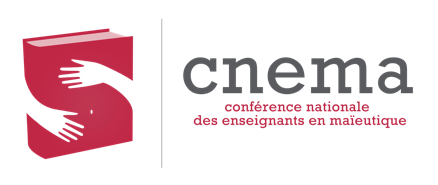 Adresse postale11, lot Château Lavie33320  LE TAILLAN MEDOC